Bocian                                                                                 Papierowa bransoletka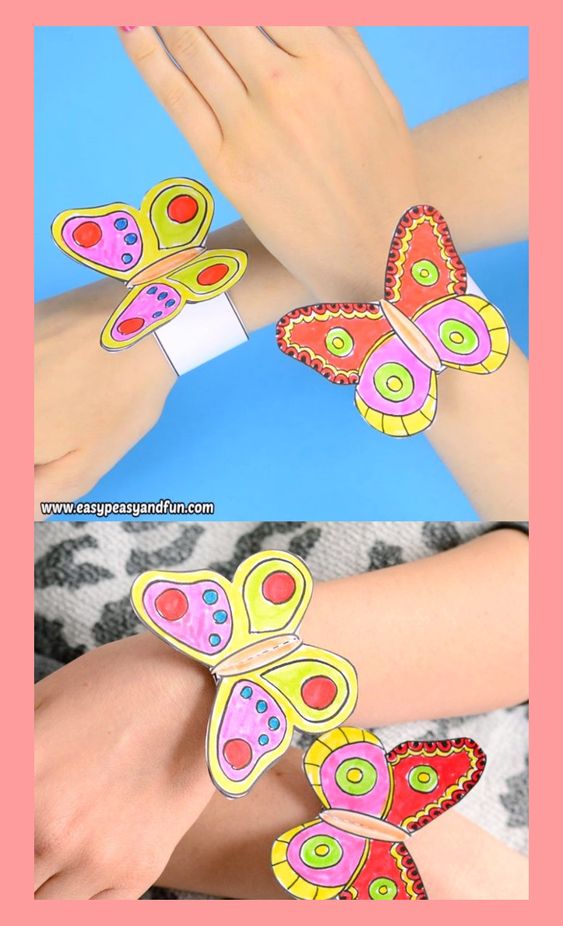 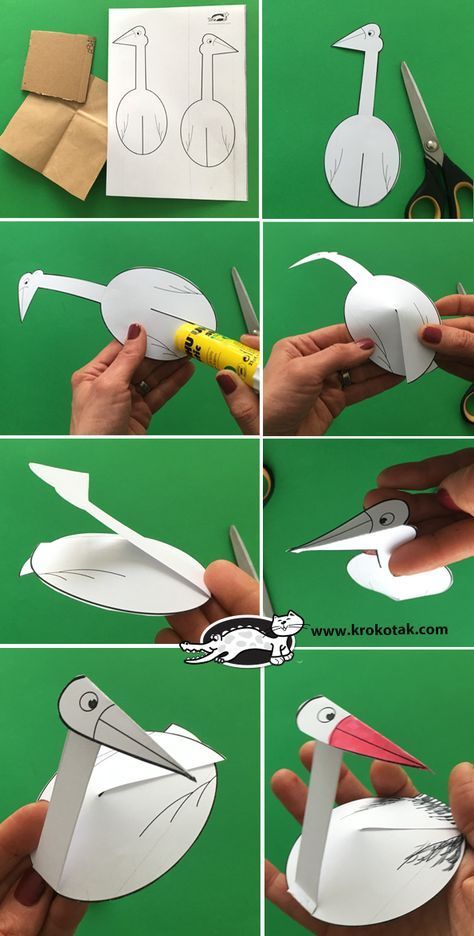 Poniżej   link na stronę   wzór do wydrukowania ihttp://33438vorschule.vitrintr.com/details/vorschule-schmetterling-armband-aktivit%C3%A4tsvorlage-vorschule-aktivit%C3%A4t-/PF499GOTJ6N23B30/2073poniżej znajdziesz wzór do wydrukowania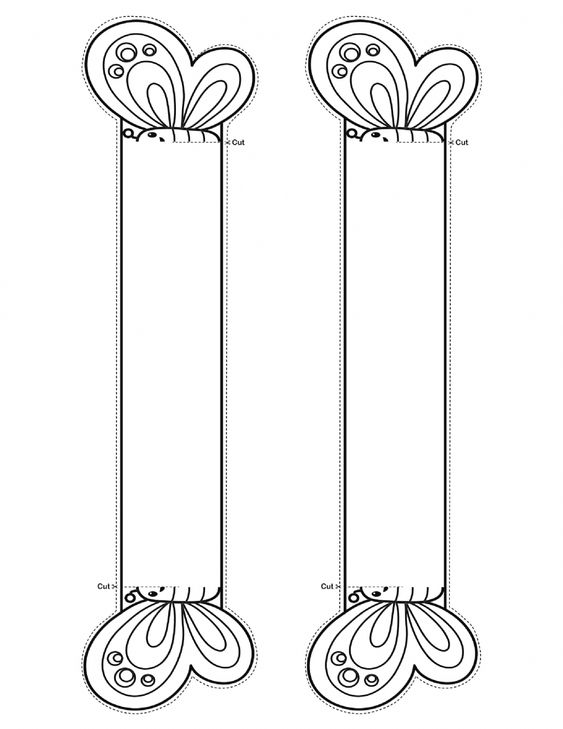 